KAS ES VĒLOS BŪT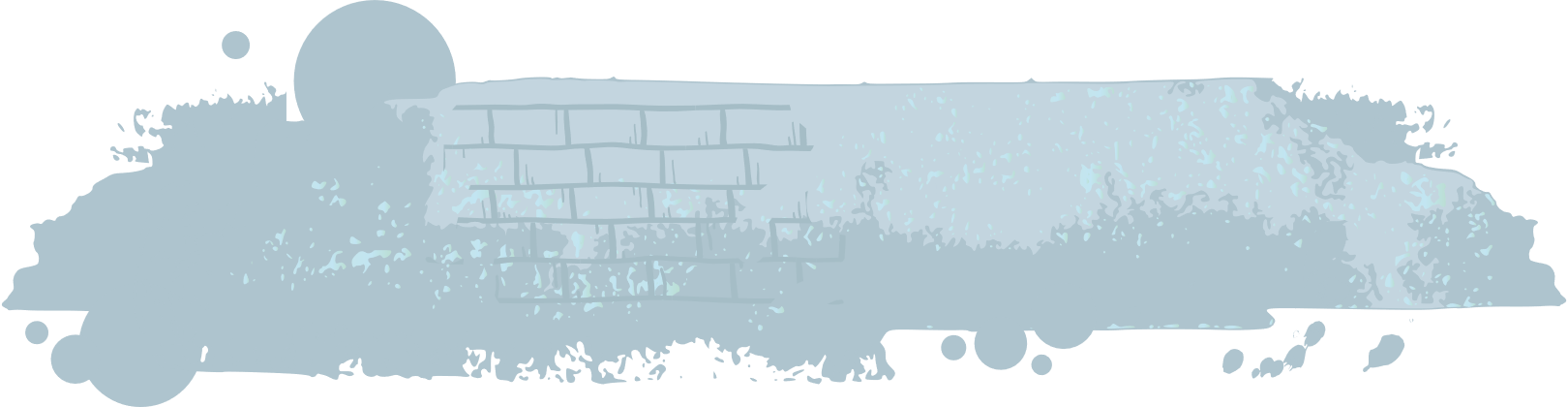 Skola ir laiks, kurā mēs daudz uzzinām gan par pasauli, gan paši par sevi. Turklāt mēs maināmies, reizēm strauji. Ir svarīgi meklēt atbildes uz jautājumu „Kas es esmu?” bet tikpat svarīgi ir sev pajautāt „Kas es vēlos būt?”. Tā nav tikai domāšana pat tavu nākotnes profesiju. Tās ir pārdomas par to, kā tu vēlies uzvesties, kādas rakstura īpašības tu sev vēlies, kā tu gribi veidot attiecības ar cilvēkiem. Tavi mērķi var šķist tāli un nereāli, bet tieši tas, ka tu pats sev pasaki, ko tu vēlies, jau ir pirmais solis uz tavu mērķu sasniegšanu. Uzraksti vai uzzīmē 3 īpašības, kuras tu sev vēlētos! Katrai īpašībai pretī uzraksti vai uzzīmē 2 lietas, kuras tu varētu darīt, lai to sasniegtu.Jautājums diskusijai, kolektīvā vai ar draugiemKā rīkoties, lai iegūtu īpašības, kuras sev vēlies?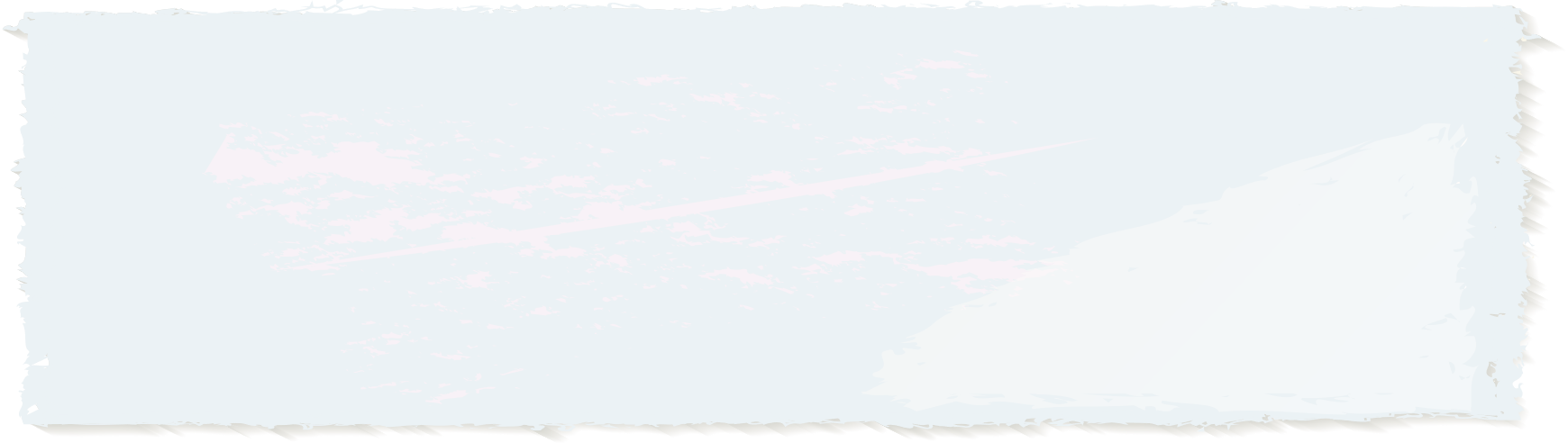 KAS ES VĒLOS BŪTSkola ir laiks, kurā mēs daudz uzzinām gan par pasauli, gan paši par sevi. Turklāt mēs maināmies, reizēm strauji. Ir svarīgi meklēt atbildes uz jautājumu „Kas es esmu?” bet tikpat svarīgi ir sev pajautāt „Kas es vēlos būt?”. Tā nav tikai domāšana pat tavu nākotnes profesiju. Tās ir pārdomas par to, kā tu vēlies uzvesties, kādas rakstura īpašības tu sev vēlies, kā tu gribi veidot attiecības ar cilvēkiem. Tavi mērķi var šķist tāli un nereāli, bet tieši tas, ka tu pats sev pasaki, ko tu vēlies, jau ir pirmais solis uz tavu mērķu sasniegšanu. Uzraksti vai uzzīmē 3 īpašības, kuras tu sev vēlētos! Katrai īpašībai pretī uzraksti vai uzzīmē 2 lietas, kuras tu varētu darīt, lai to sasniegtu.Jautājums diskusijai, kolektīvā vai ar draugiemKā rīkoties, lai iegūtu īpašības, kuras sev vēlies?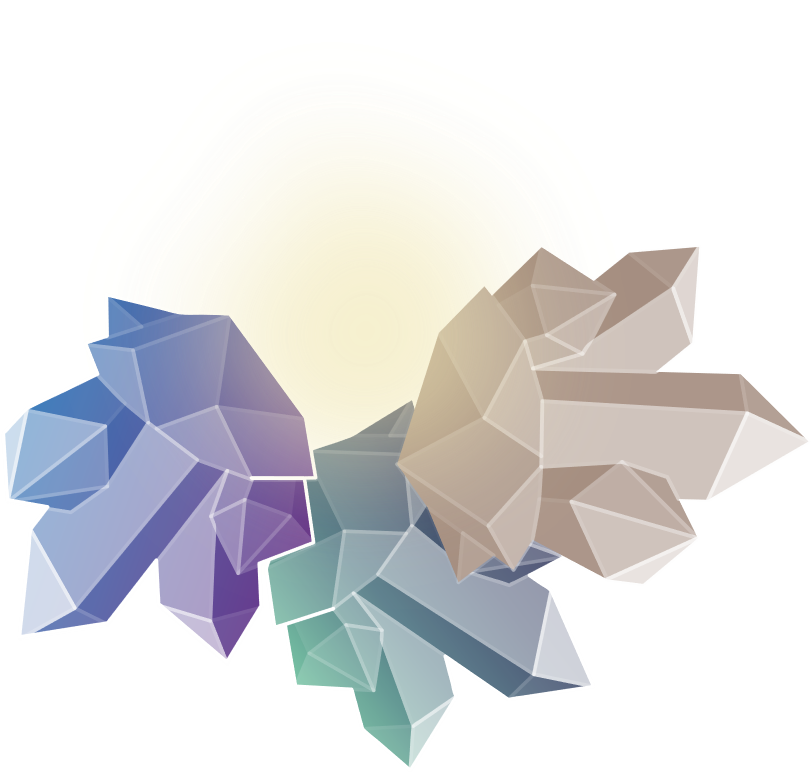 